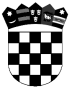 R E P U B L I K A   H R V A T S K APRIMORSKO-GORANSKA  ŽUPANIJAGRAD RIJEKAOdjel gradske uprave za odgoj i školstvoI Z J A V AJa, _______________________________________________________________ iz Rijeke,(ime i prezime)__________________________________________________________________________(adresa)OIB _________________________, kao primatelj/ica stipendije Grada Rijeke koji/a se obrazuje za deficitarna zanimanja za potrebe ustanova na području grada Rijeke u akademskoj godini 2022./2023., izjavljujem da sam upoznat/a s činjenicom da u vrijeme sklapanja ugovora o stipendiranju niti za vrijeme njegova trajanja ne mogu primati niti jednu drugu stipendiju te trenutno nisam korisnik/ica stipendije po nekom drugom osnovu.Ukoliko postanem korisnik/ica neke druge stipendije, pravovremeno ću obavijestiti Odjel gradske uprave za odgoj i školstvo Grada Rijeke o odustajanju od stipendije Grada.	________________________	potpis pristupnika/ce U Rijeci, _________ 2022.